Государственное общеобразовательное казенное учреждение Иркутской области«Специальная (коррекционная) школа №1 г. Ангарска»
Технологическая карта урока по профессионально трудовому обучению (швейное дело) в 7 класса по теме:  «ОБРАБОТКА ВЫТАЧЕК И БОКОВЫХ СРЕЗОВ ПРЯМОЙ ЮБКИ»                                                                                                                                                                                        Подготовила:                                                                                                                                                         Бурунова Светлана Николаевна                                                                                                                               учитель профессионально-трудового обучения	2022 г.Тема урока: «Обработка вытачек и боковых срезов прямой юбки»УМК: Мозговая Г.Г. Картушина Г.Б. "Технология. 7 класс. Швейное дело. Учебник. Для обучающихся с интеллектуальными нарушениями. ФГОС ОВЗ"Цель урока:- Познакомить учащихся с понятием вытачка. Со способами и последовательностью ее обработки, а также способами обработки боковых срезов.- закрепить технологические знания и совершенствовать практические навыки по обработке вытачек и боковых срезов прямой юбки.Задачи урока: Коррекционно-образовательная:- способствовать формированию и развитию умений и навыков поузловой обработки;Коррекционно-развивающая:- развивать познавательный интерес учащихся по предмету, процесс поузловой обработки, универсальные учебные навыки;- развить уже приобретённые навыки на швейной машине;Коррекционно-воспитывающая:- способствовать воспитанию нравственных, трудовых, эстетических и экономических качеств личности;- воспитать трудолюбие и аккуратность.Планируемы результаты:Познавательные УУД:работать с поиском верного утвержденияобъяснение значения основных понятияуметь работать по схемамРегулятивные УУД:стремиться к преодолению трудностей в ходе работы;принимать на протяжении всего занятия учебную задачу и следовать выполнению;уметь планировать свои действия;Коммуникативные УУД:формировать умения выражать свои мысли и идеи;работать в группах по обсуждению информации и проверке знаний по составлению технологической карты;умения слушать товарища и обосновывать свое мнениеВзаимооценка и самооценкаЛичностные УУД:учебно-познавательный интерес к учебному материалу;устанавливать связь между целью деятельности и ее результатом;вырабатывать чувство ответственности за выполнение свое работы;Тип урока: КомбинированныйОборудование и материалы:Компьютер, мультимедийный проектор, экран, слайдовая презентация, учебник «Швейное дело» 7 класс;Раздаточный материал: инструкционные карты; карточки-задания, образцы с обработкой вытачек;Образец изделия (прямая юбка)Швейные машинки, утюг, гладильная доска, швейные принадлежности, ножницы, детали кроя-полотнища юбки;Приложение № 1  Критерии оценивания на уроке. «5»- Ответы правильные, полные. Не использует помощь учителя. Дополняет и исправляет ответы других.«4»- В ответах допускаются незначительные ошибки, которые может самостоятельно исправить, с небольшой помощью учителя. «3»- В ответах допускаются ошибки, которые исправляются только с помощью учителя. Ответы неполные Приложение № 2.      Расставь в правильной последовательности.Приложение № 3.                Подогнуть нижний срез по копировальным строчкам, заметать подгиб.            Сколоть и сметать вытачки.            Левый бок сметывают, отступив от верхнего среза на 14 – 16см            Сколоть и сметать швы переднего и заднего полотнища. Сметывать от линии талии к             линии низа.Приложение № 4.    «Кто первый?» Тема урока:  «Обработка вытачек и боковых срезов прямой юбки»    (слайд №1)Цель урока:      (слайд №2)-       Познакомить учащихся с понятием вытачка, с последовательностью ее обработки, а также способами обработки боковых срезов.-       Закрепить технологические знания и совершенствовать практические навыки по обработке  вытачек и боковых срезов прямой юбки.2.      Проверка усвоения учащимися знаний материала прошлого занятия (опрос, работа по карточкам).А теперь немного вспомним пройденный материал.Вопросы к учащимся:1.      Какое изделие мы сейчас изучаем? (Прямая юбка).2.      К каким изделиям по способу носки относят юбки? (к поясным изделиям)3.      Какие бывают юбки по назначению? (повседневные, домашние, спортивные, форменные, для отдыха)4.      Из каких тканей можно сшить юбку? (из х/б, льняных, шерстяных и шелковых тканей)5.      Из каких деталей состоит крой прямой юбки? (переднего и заднего полотнищ)6.      Какие мерки необходимо снять для построения чертежа основы прямой юбки? (обхват талии, обхват бедер, длина спины до талии, длина изделия)Итак, продолжаем повторять пройденный материал.Следующее задание – вспомним план работы по пошиву прямой юбки. (работа с карточками)План работы по пошиву прямой юбки1. Обработать вытачки.2. Обработать боковые срезы.3. Обработать застежку.4. Обработать пояс.5. Обработать верхний срез.6. Обработать нижний срез.7. Отутюжить готовое изделие.Из полученных ответов («лестниц» – этапов работы по пошиву прямой юбки) на доске собирается «лестница» к прямой юбке.    (слайд №3)Откроем тетради.  Поставим число, запишем тему урока.3.      Изучение нового материала     (слайд №4)                                               Одежда окружает человека с давних времен и постоянно меняется. Не маловажную роль в конструкции современной одежде играют вытачки.      Вы когда-нибудь задумывались: Зачем в одежде вытачки? Вытачки  обрабатывают на полочке (или переде), спинке, переднем и заднем полотнищах юбки, задней и передней половинках брюк в области талии для прилегания одежды к телу человека.По методу  конструирования вытачки  можно поделить на:      (слайд №5) разрезные;                                                                                                                                              неразрезные;                                                                                                      Для  обработки вытачки, идущей от среза, на изнаночной стороне детали меловыми линиями намечают линии вытачки:линия 1- линия середины вытачки,                                                                                            линии 2 - линии боковых сторон вытачки,                                                                                линия 3 - линия определяющая  конец вытачки,                                                                   линия 4 - линия длины вытачки,                                                                            линия 5 - линия определяющая раствор вытачки,              (слайд №6)       Требования к выполнению вытачек.
- симметричное расположение на изделии;
- прилегание припуска;
- отсутствие слабины в концах вытачек;
- наличие закрепок в концах строчек стачивания (в изделиях из тонких тканей закрепки в концах вытачек не выполняются, концы ниток завязываются узелком).                                                            (слайд №7)      Вводный инструктаж:                                                                                                         Сегодня мы должны обработать вытачки и боковые срезы.Сначала выполним первую операцию – это обработка вытачки, в нашем случае в юбке их четыре, следовательно мы должны обрабатывать все четыре. Обработку вытачек мы будем выполнять в следующей последовательности:              (слайд №8)       1.      Сложить деталь лицевой стороной внутрь по средней линии вытачки2.      Сметать рядом с боковой линией вытачки, начиная от верхнего среза к концу вытачки, закрепляя нитку вначале и в конце строчки3.      Стачать по боковым линиям вытачки.В начале вытачки сделать закрепку, в конце вытачки оставляют нити длиной 5-6 см. выводят на одну сторону и завязывают узлом.4.       Вытачки вначале нужно приутюжить, затем заутюжить к середине детали.5.      Сутюжить слабину в конце вытачки переставляя утюг с одного места на другое, а не скользя им по ткани.Сутюжить – уменьшить в утюжении размеры отдельных участков детали для получения выпуклости на других участках.Физминутка  (слайд №9)После того, как мы обработали вытачки, будем выполнять обработку боковых срезов прямой юбки.При соединении деталей кроя стачным швом срезы обрабатывают, чтобы они не осыпались.Срезы стачного шва можно обработать:     (слайд №10)а – ручными стежками;б – зигзагообразной строчкой;        в– на краеобметочной машине (оверлоке);        г – швом вподгибку с открытым срезом;        д – тесьмой;       е – окантовочным швом.Мы с вами будем обрабатывать на краеобметочной машине (на оверлоке).Вторая операция, которую сегодня должны выполнить – этообработка боковых срезов.Обработку боковых срезов будем выполнять в следующей последовательности. Я рассказываю и показываю на образце детали: 1. Сложить детали переднего и заднего полотнищ юбки лицевой стороной внутрь, уравнивая срезы. 2. Сметать детали переднего и заднего полотнищ юбки по намеченным линиям. 3. Стачать. Удалите нитки сметывания. 4. Приутюжить швы (уменьшение толщины шва). 5. Обработать срезы швов на краеобметочной машине. 6. Разутюжить боковые швы.4.      Подведение итогов занятия.Закрепление пройденной темыВопросы к учащимся:1. Почему срезы швов изделия необходимо обрабатывать? (Срезы швов изделия необходимо обрабатывать, чтобы они не осыпались)2. Где может быть расположена застежка в юбке? (Застежка в юбке может быть расположена спереди, сзади или в боковом шве)3. Что можно применять для обработки застежки? (Для обработки застежки применяют тесьму-молнию, крючки, петли и кнопки)4.  Назовите последовательность выполнения вытачек?     (слайд №11) И теперь, узнав обработку вытачек и боковых срезов юбки, мы с вами можем приступить к их выполнению на наших изделиях.Практическая работа учащихсяПовторение правил ТБ при ручных, машинных и утюжильных работах.Учащиеся самостоятельно обрабатывают вытачки и боковые срезы юбки. Учащимся раздаю технологические карты по обработке вытачек, а также последовательность обработки боковых швов.Текущее инструктирование.1 обход. Проверяю правильность стачивания вытачек: ровность строчки, длину симметричных вытачек, и плавность сведения конца вытачки на нет. При допуске ошибок прошу переделать или исправить строчку.2 обход. Проверяю правильность сутюживания конца вытачки: выпуклость должна быть ровной без заломов, а ткань просушена хорошо, иначе форма не будет сохранена. Проверяю ровность стачивания боковых швов и разутюживание шва. Напоминаю о правилах техники безопасности при работе с утюгом.3.  Подведение итогов.Мы сегодня научились выполнять такие трудовые операции как обработку вытачек и  боковых швов.Сутюживание – новый вид работы, который мы сегодня впервые научились выполнять, а выполнение швов: стачивание, сметывание, обметывание пошли у нас как закрепление пройденного материала.Заключительный инструктаж:  Анализ качества выполненных работ, выставление оценок.      4. Домашнее задание: Повторить терминологию ручных и машинных работ. 5. Уборка рабочих мест. Учащиеся убирают рабочие места.Технологическая карта на обработку вытачек      Приложение 2Приложение 1Напишите в правильной последовательности план работы по пошиву прямой юбки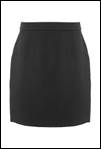 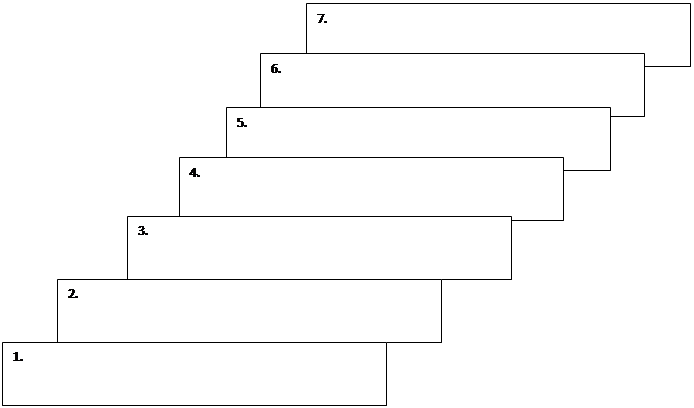  I. Организационный момент.Психологический настройДеятельность учащихсяДеятельность учителяпримечаниеРапорт дежурного.Учащаяся сдает рапорт, говорит о готовности учащихся к урокуУчащиеся читают пожелания на экране.Учащиеся отвечают на вопросы.Приветствие, проверка явки учащихся, проверка готовности учащихся к уроку.Минутка доброты. Учитель высказывает пожелания учащимся. - Скажите, что вы ждете от сегодняшнего урока? Каким вы хотите его видеть? - Я обещаю вам, что сегодняшний урок будет рабочим, полезным, познавательным. А вот тему урока вы попробуйте сформулировать сами. Будьте внимательны.Слайд № 2II. Сообщение темы и целей урокаУчащиеся называют операции.Учащиеся рассуждают.Учащаяся читает на экране основные этапы урока.  Учащиеся отвечают на вопрос.Учащиеся называют критерии оценивания ответов и работы на уроке. - Назовите операции, которые мы выполнили по пошиву юбки. - Какие операции будут следовать дальше? Почему? Проблемный- Следовательно, тема нашего урока «Обработка вытачек, боковых срезов, застежки юбки».Вспомним:1.	Последовательность подготовки юбки к примерке.2.	Требования к обработке деталей изделия. 3.	Основные мерки, этапы построения чертежа юбки и правила раскроя.4.	Расчет количества ткани на юбку.5.	Основные разряды портного.Узнаем: 1.Технологию обработки вытачек, боковых срезов, застежки.Будем учиться:       1.   Обрабатывать вытачки, боковые срезы, застежку.- Назовите критерии оценивания работы на уроке.Слайд № 3. Слайд № 4Приложение № 1III. ПовторениеОдновременноОдна учащиеся работает у доски. Остальные учащиеся работают на местах с перфокартами.Проверяют, сравнивают.Учащиеся работают на местах с текстом. Слайд № 5Обсуждают, исправляют.Работают три учащихся у доски. Одновременно.Остальные работают в парах на местах.Сверяют ответы. Определяют того, кто быстрее всех справился с заданием и правильно ответил.Учащиеся в парах проводят примерку. Объясняют основные правила.Учащиеся выполняют на местах задание, рассчитывают количество ткани. Сравнивают полученные результаты.Задание № 1. Расставь последовательность подготовки юбки к примерке. Проблемный.  Задание № 2. ПроблемныйНайди ошибку в тексте, исправь.Задание № 3. Игра «Кто первый» Заполнить таблицу. Кто это сделает первым? Личностно-ориентированный подходЗадание № 4. Проведи примерку. Задание № 5. Выполни расчет расхода ткани на юбку. Задание № 6.Приложение № 2Приложение № 3Приложение № 4 Слайд № 6IY. Подведение итогов повторенияУчащиеся выставляют оценки друг другу, используя критерии оценивания. Личностно-ориентированный подход  Учащиеся отвечают на вопросы.Обсуждение ответов, учащихся при повторении учебного материала. -Какое задание было самым трудным? -Какое задание было самым интересным?-Что запомнилось больше всего?Приложение № 1Y. ФизминуткиУчащиеся выполняют упражнения под музыку. Упражнения, корректирующие осанку «Здоровье сберегающие технологии»Слайд №8YI. Изучение нового материалаУчащиеся слушают объяснение учителя. Учащиеся повторяют все этапы обработки швейных узлов.Работают с учебником (Стр.71).Разбирают все этапы обработкиУчитель повторяет тему урока. Объясняет технологию обработки вытачек, боковых срезов. Объясняет технологию обработки застежки тесьмой - молнией.Закрепляет выполнение работы, демонстрируя образец. Слайд № 9-10YII. Практическая работаУчащиеся называют основные ПТБ.Учащиеся выполняют задание. Работают по инструкционным картам.Исправляют недостатки, комментируя свои действия.Обсуждают результат.Перед началом практической работы повторяются правила техники безопасности при работе с иглой, ножницами, швейной машиной.Задание: Обработать вытачки, боковые срезы, застежку.Целевой обход учителя.Во время целевого обхода учитель следит за работой учащихся, при необходимости задаёт наводящие вопросы, помогает более слабым учащимся. Личностно-ориентированный подход  Физминутки(через 20 мин. работы) Проверка качества работы.Учащиеся выполняют упражнения для снятия напряжения с плечевого пояса и рук. Здоровье сберегающие технологии.Учащиеся проверяют друг у друга. Сравнивают с образцом.Определяют самую качественную работу. Личностно-ориентированный подход  YIII. Закрепление нового материала.Учащиеся отвечают на вопросы, используя инструкционные карты- Что мы сегодня научились делать?- Как обработать вытачки, боковые срезы?- На что следует обратить внимание при обработке застежки?- Как устраняются недостатки?. Слайд № 9-10.XI. Подведение итогов.Учащиеся дополняют.Учитель анализирует урок, работу каждого учащегося. Личностно-ориентированный подход  Учитель выставляет оценки учащимся в дневники.-а теперь наш урок закончен. Всем спасибо.Рефлексия1.Подводят итоги2.Обсуждение, проверка и взаимооценка3.Делают выводы, оценивают свою деятельностьПредлагает каждому учащемуся продолжить фразы. –Сегодня я - узнал                 - повторил                 - научилсяЭтапы построения чертежа МеркиПодготовка тканиПостроение ……………..Ст - …………………….Определить …………..Определение положения …Сб - ……………………….Измерить……………..Расчет ………………….Ди - …………………………Определить……………Построение ………………..Дст - ………………………Проверить…………..Последовательность выполнения работыГрафическое изображениеСложи деталь лицевой стороной внутрь по средней линии вытачкиСметай рядом с боковой линией вытачки, начиная от верхнего среза к концу вытачки, закрепляя нитку вначале и в конце строчки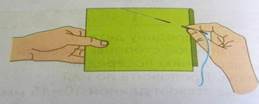 Стачай по боковой линии в симметричных вытачках – одну сверху вниз, а другую снизу вверх. При стачивании вверху вытачку закрепи машинной закрепкой.В конце строчку постепенно сведи на нет, оставь концы ниток длиной 5 – 6 см и завяжи их на узелок. Обрежь концы ниток.Вторую вытачку обработай в той же последовательности. Удали нитки сметывания.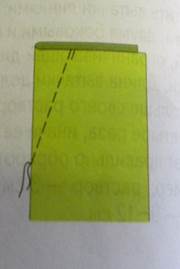 Вытачки вначале приутюжить, затем заутюжить к середине детали.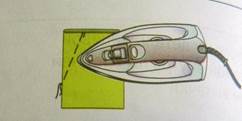 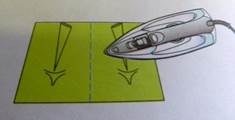 Сутюжь слабину в конце вытачки, переставляя утюг с одного места на другое, а не скользя им по ткани.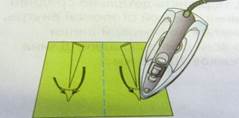 